ОПИС ДИСЦИПЛІНИ1. Мета дисципліни в контексті підготовки фахівців певної спеціальності: формування уявлень, теоретичних знань та практичних навичок з функціонування та закономірностей розвитку фінансового ринку, достатніх для подальшої професійної спеціалізації в окремих його сегментах.2. Заплановані результати навчання: У результаті вивчення навчальної дисципліни студент повинен знати:предмет, мету і завдання дисципліни;сутність, функції та роль фінансового ринку в економіці, його сегменти і характеристики фінансових інструментів;	форми та способи регулювання фінансового ринку, законодавчі та нормативні акти, що регулюють поведінку суб’єктів фінансового ринку;	склад та особливості діяльності фінансових посередників;	теоретичні підходи до визначення процентних ставок;	сутність теорій визначення ціни фінансових інструментів;	механізми функціонування ринку облігацій, пайових і похідних цінних паперів, методи визначення кількісних та якісних властивостей цих фінансових інструментів;особливості функціонування грошового ринку, ринку банківських позик и валютного ринку;	технологію роботи фондової біржі та біржові операції;	методи фундаментального і технічного аналізу.3. Форми і методи контролю:Усне та письмове опитування.Участь у дискусії та обговоренні питань, які винесені на семінарське заняття.Тестування.Написання  контрольних робіт.Виконання творчих науково-дослідницьких проектів.Екзамен.4. Схема накопичення балів по дисципліні, які отримують студентиОцінювання знань, умінь і навичок студентів здійснюється на основі результатів поточного і підсумкового контролю знань за 100-бальною шкалою. Поточний контроль здійснюється на семінарських та індивідуальних заняттях і оцінюється сумою набраних 50 балів. Максимальна сума балів, набраних на семінарських заняттях становить 25 балів, індивідуальних заняттях - 25 балів, екзамен – 50 балів.5. Хто викладає дисципліну:Біломістний О.М., кандидат економічних наук, доцент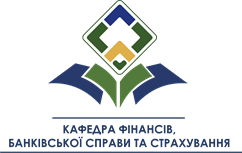                   ДВНЗ «УНІВЕРСИТЕТ БАНКІВСЬКОЇ СПРАВИ»              ХАРКІВСЬКИЙ НАВЧАЛЬНО-НАУКОВИЙ ІНСТИТУТ          Кафедра ФІНАНСІВ, БАНКІВСЬКОЇ СПРАВИ ТА СТРАХУВАННЯНазва дисципліниФінансовий ринокОсвітній ступіньступінь перший (бакалаврський)Назва освітньої програми6.030508 «Фінанси і кредит»Кількість кредитів за ECTS4